APPLICATION FORM FOR TESTING RADIO SPECTRUM MATTERS OF DATA TRANSMISSION EQUIPMENT OPERATING IN THE 2,4 GHZ ISM BANDIn accordance with ETSI EN 300 328, clause 5.3.1, the following information is provided by the supplier.This application form should form an integral part of the test report.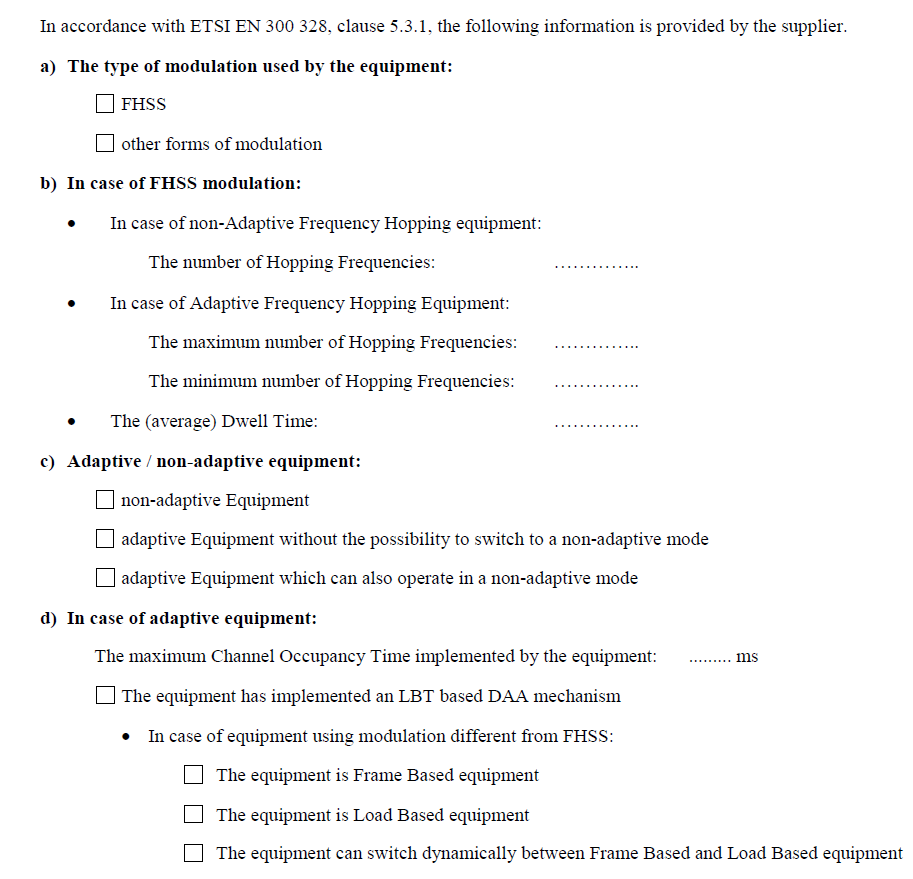 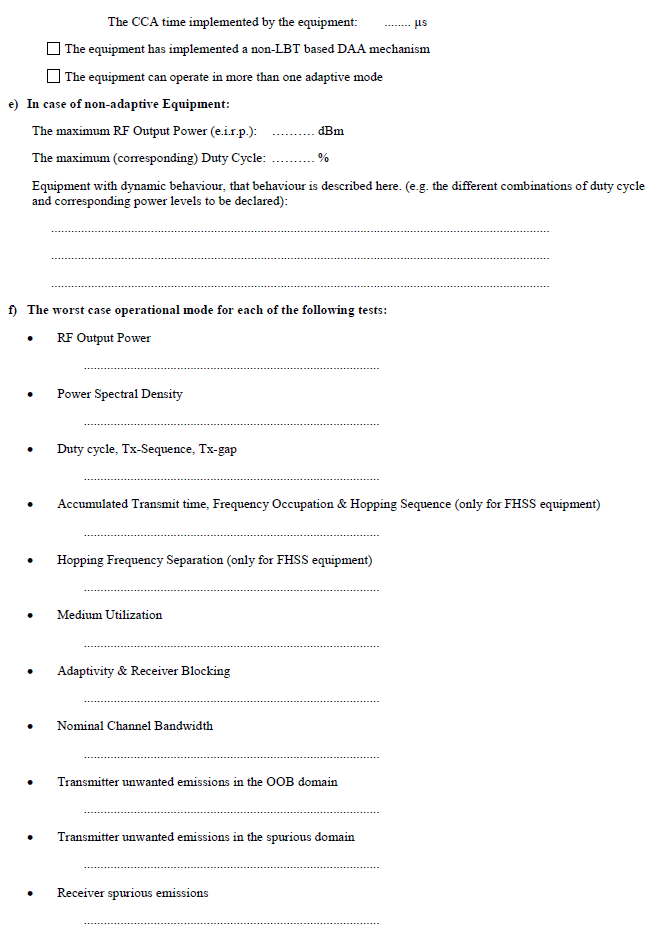 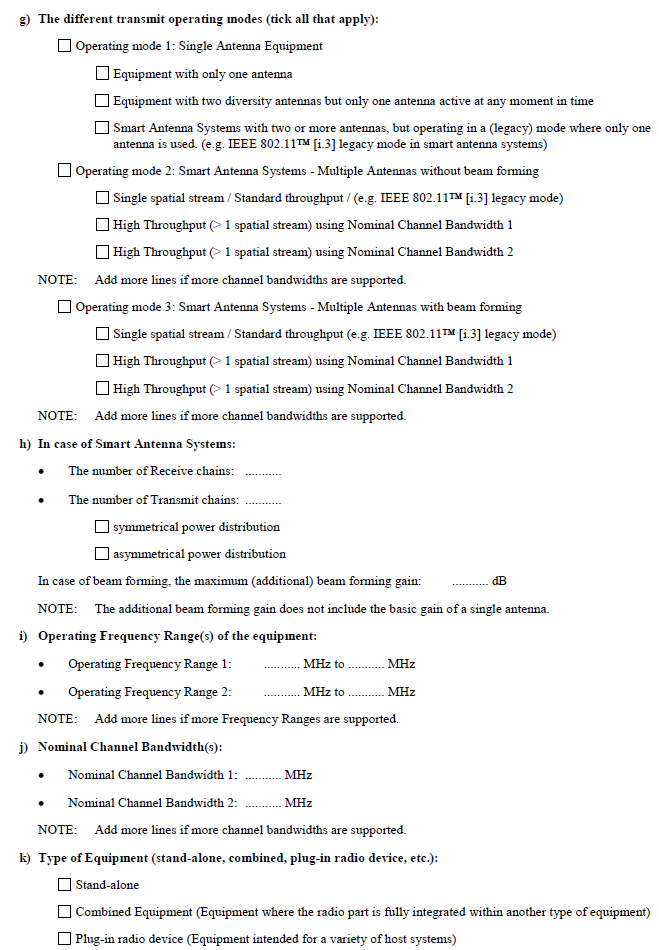 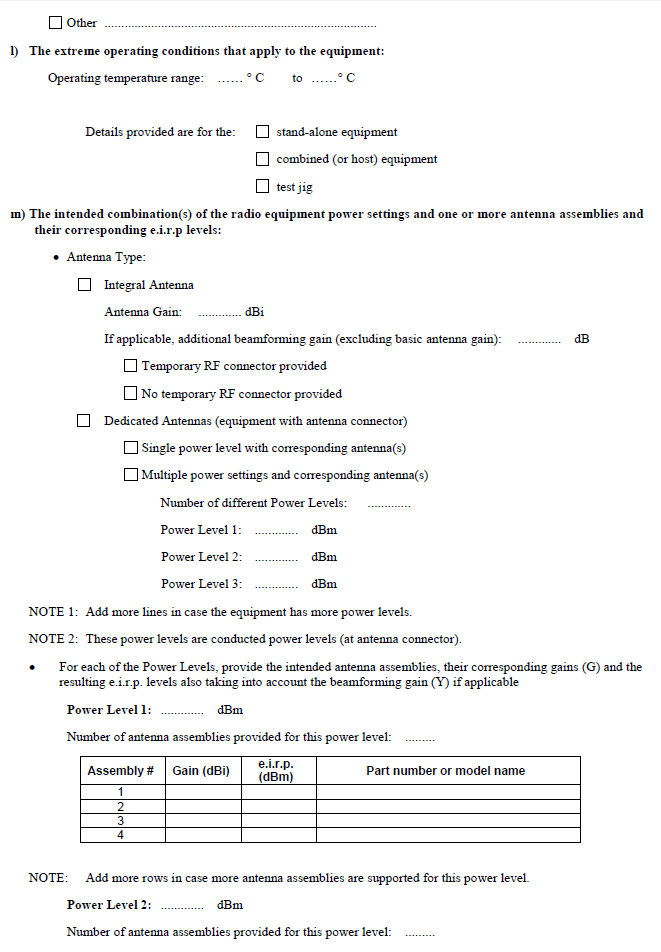 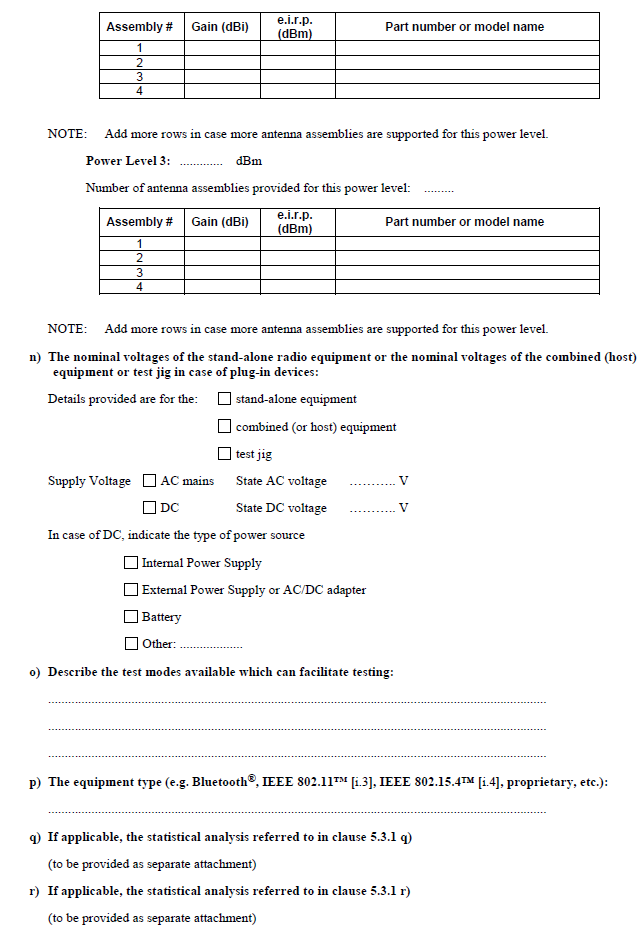 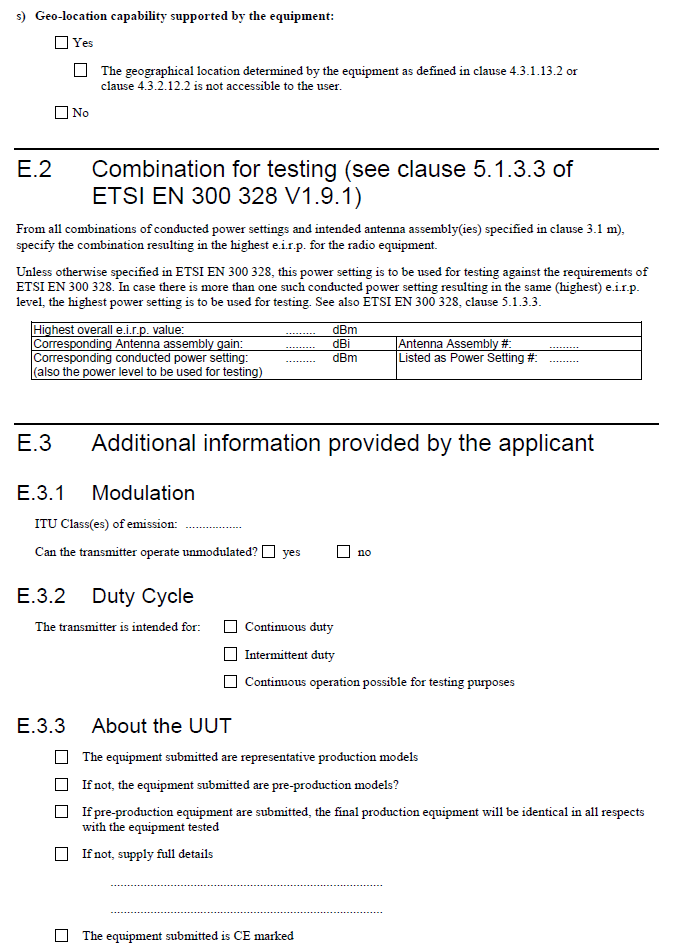 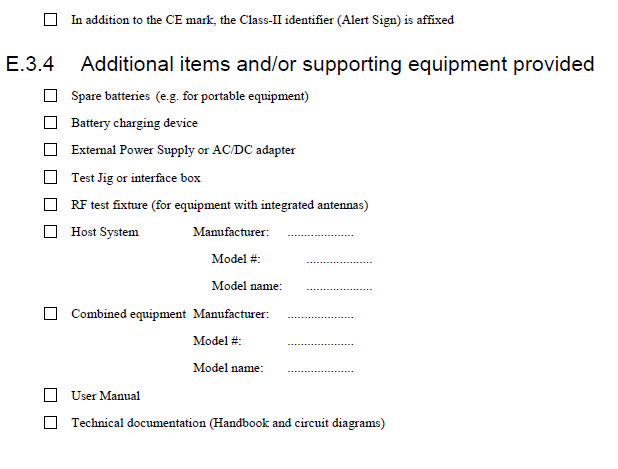 